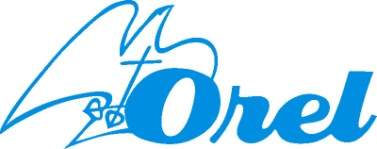 Ústřední turnaj jednotlivců ve stolním tenise, 30. 4. 2022 PolnáVýsledková listinaKategorie:  muži nereg.  1. Kopecký Rostislav - Rozsochy                                            2. Ondra Daniel - Rozsochy                                            3. Hampl Josef - Brno - Židenice                        muži reg. 1. Vybíral Marek - Unanov                                         2. Novák Michal - Paskov                                                                                                          3. Lavický Pavel – Měřín                     junioři reg.  1. Michna Viktor – Paskov                                           2. Mlejnek Jakub – Lomnice n. Popelkou                                           3. Ilčík Teodor – Brno – Židenice                 Junioři nereg. 1. Matušek Lukáš - Brno – Židenice                                           2.Bár Matěj - Brno – Král. Pole			Ředitel turnaje – Kopecký Bedřich